Муниципальное бюджетное дошкольное образовательное учреждениедетский сад общеразвивающего вида с приоритетным осуществлением деятельности по художественно-эстетическому развитию детей № 2 «Белочка» г. Николаевска-на-Амуре Хабаровского краяТворческий проект секции «Юные патриоты»на тему «Маленькие герои большой Войны»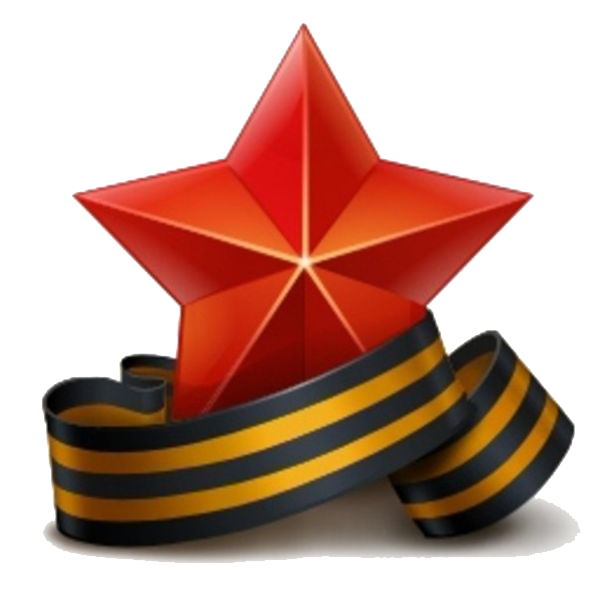                                                                                 Воспитатели:
                                                                                 Кока В.А.                                                                                            Коршукова С.А.2019 годПАСПОРТ ПРОЕКТАПЛАН РАБОТЫ СЕКЦИИ «Маленькие герои большой войны» ПО РЕАЛИЗАЦИИ ПРОЕКТАСписок литератураБелая К.Ю. Художественно-эстетическое и социально-нравственное воспитание дошкольника. М.: Школьная пресса, 2007.Зеленова Н.Г.  Мы живем в России: подготовительная к школе группа. М.: Скрипторий. 2003, 2008.Казаков А.П., Шорыгина Т.А. Детям о Великой Победе! Беседы о Второй мировой войне. М.: ГНОМ и Д, 2008.Кондрыкинская Л.А. С чего начинается Родина? Опыт работы по патриотическому воспитанию в ДОУ. М.: Сфера, 2005.Ершова З.А., Краскина Н.А. «Никто не забыт, ничто не забыто».Андреева Н.Ф. Планирование работы по патриотическому воспитанию в ДОУ// Управление ДОУ. – 2005. №1;Антонов Ю.Е. Великой Победе посвящается: Праздники в детском саду. – М. ТЦ Сфера, 2011. – 128 с. – (Библиотека воспитателя) (5);Соболева Г. Священная война. – В кн.: О. Очаковская. Рассказы о песнях. – М., 1985.День Победы //Дошкольное воспитание. 2005. – № 5. – С. 3.Стапанова В. Стихи к Дню Победы //Дошкольное воспитание. – 2000. – № 5. – с. 4.Федоренко П. «Почему ты шинель бережешь?» //Дошкольное воспитание. – 2000. – № 5. С. 6.Харитонова Я. «Этих дней не смолкнет слава…» //Дошкольное воспитание. – 2005. - № 1. – С. 3.Александрова Е.Ю. Система патриотического воспитания в ДОУ / Е.Ю. Александрова. – Волгоград: Учитель, 2007. – 203 с.Алёшина Н.В. Патриотическое воспитание дошкольников: методическое пособие. – М.: ЦГЛ, 2004.Алябьева Е.А. Нравственно-эстетические беседы и игры с дошкольниками. – М.: ТЦ «Сфера», 2004.Дошкольникам о защитниках отечества: методическое пособие по патриотическому воспитанию/под редакцией Кондрыкинской. – М.: ТЦ «Сфера», 2006.Ковалева Г.А. Воспитание маленького гражданина: практическое пособие для работников ДОУ. – М.: Аркти, 2005.Короткова Н. Познавательно-исследовательская деятельность старших дошкольников// Ребенок в детском саду.  – 2003. – № 5.Шаламова Е.И. Организационно-методическая работа в ДОУ по реализации задач патриотического воспитания детей. / Е.И. Шаламова. Дошкольная педагогика. 2009. – №4 – с. 29 – 33.Шаламова Е.И. Патриотическое воспитание: создание развивающей среды. /Е.И. Шаламова. Ребенок в детском саду. 2009. – №5 – с. 26–32.Конкевич С.В. Беседы с детьми дошкольного возраста о Великой Отечественной войне. Демонстрационный материал. Детство-Пресс, 2012 г.Интернет-ресурсымультфильмы для детей на сайт maam.ru)http://nsportal.ru/detskiy-sad/raznoe/2012/06/03/viktorina-dlya-vospitat...http://ped-kopilka.ru/roditeljam/konsultaci-dlja-roditelei-v-detskomsadu...http://stranamasterov.ru/node/355327http://diafilmy.su/3005-podvig-sovetskogo-naroda.htmlhttp://materinstvo.ru/art/rasskazy- (ссылка на detyam-o-velikoi-otechestvennoi-voinehttp://ped-kopilka.ru/vospitateljam/prazdniki-v-dou/den-pobedy-v-detskom-sadu/scenari-k-9-maja-den-pobedy-dlja-detei-podgotovitelnoi-grupy.html?page=3http://stranakids.ru/stihi-o-gorodakh-geroiakh/5/http://www.alegri.ru/prazdnik-v-dome/kalendar-prazdnikov/9-maja-den-pobedy/raskazy-o-voine-dlja-mladshih-shkolnikov.htmlhttp://vashechudo.ru/raznoe/raskazy-dlja-detei/raskazy-o-velikoi-otechestvenoi-voine-dlja-detei.htmlhttp://shkola7gnomov.ru/parrents/eto_interesno/voprosy_vospitaniya/id/855http://www.liveinternet.ru/tags/%EF%F0%E0%E7%E4%ED%E8%EA+%CF%EE%E1%E5%E4%FB/page2.htmlhttp://pikabu.ru/story/ordena_i_medali_velikoy_otechestvennoy_voynyi_19411945_gg_1231915http://www.solnet.ee/holidays/s21.htmlhttp://razdeti.ru/semeinaja-biblioteka/raskazy-dlja-detei/raskazy-o-velikoi-otechestvenoi-voine-dlja-shkolnikovhttp://kid-home-lib.livejournal.com/71646.htmlhttp://stranakids.ru/deti-geroi-rasskazy-o-geroiakh-vov-1/http://doshkolnik.ru/9-maya.html?start=33Наименование образовательного учрежденияМуниципальное бюджетное дошкольное образовательное учреждение детский сад общеразвивающего вида с приоритетным осуществлением деятельности по художественно-эстетическому развитию детей № 2 «Белочка» г. Николаевска-на-Амуре Хабаровского краяНаименование проектаТворческий проект «Маленькие герои большой Войны»педагогиВоспитатели:  Кока В.А., Коршукова С.А.Цель проектаЦель: развитие патриотических чувств детей к Родине на примере героических поступков детей – героев Великой Отечественной Войны 1941-1945 гг., вставших на защиту Родины против фашистских захватчиков наравне с бойцами Красной армии.Задачи  Задачи:• Формировать познавательный интерес к прошлому и настоящему нашей страны и отражать свои знания в играх, общении со сверстниками и взрослыми.• Учить совместно со взрослыми заниматься поиском информации о детях войны, доносить ее до сверстников;• Развивать умение отражать полученные впечатления (самостоятельно и вместе с взрослыми) в различных видах художественно-продуктивной деятельности.Актуальность, основная идея Патриотическое чувство не возникает само по себе. Это результат длительного, целенаправленного воспитательного воздействия на человека, начиная с самого детства, поэтому воспитание патриотических, гражданственных  чувств необходимо начинать с дошкольного возраста, потому что именно на данном этапе формируется личность ребенка. И сегодняшние дети обязательно должны знать о подвигах детей, о героическом прошлом Родины, отдать дань памяти героям. Ведь от того, что будут помнить и ценить дети, зависит то, какой будет наша страна завтра. Получим ли мы здоровое, целостное общество с богатой историей и опытом прошлого, или попадем в реальность, где нет ни уважения, ни благодарности, ни осознания – а значит, нет будущего.Идея: в преддверии празднования Дня победы познакомить детей с героическим прошлым нашей страны.Нормативно-правовое обеспечение инновационного продуктаКонституция Российской Федерации;Федеральный закон от 29 декабря 2012 г. N 273-ФЗ «Об образовании в Российской Федерации»;     Приказ Министерства образования и науки Российской Федерации от 17 октября 2013г.  № 1155 «Об утверждении федерального государственного образовательного стандарта дошкольного образования» Постановление Главного государственного санитарного врача РФ от 15.05.2013 № 26 «Об утверждении СанПиН 2.4.1.3049-13 "Санитарно-эпидемиологические требования к устройству, содержанию и организации режима работы дошкольных образовательных организаций»;Государственная программа «Патриотическое воспитание граждан Российской Федерации на 2016–2020 годы», утверждённой Постановлением Правительства РФ от 30.12.2015 г. № 1493Концепция патриотического воспитания граждан Российской Федерации.Федеральный закон «Об увековечении Победы советского народа в Великой Отечественной войне 1941-1945 гг.» (с изменениями и дополнениями) от 19 мая 1995г.Новизна, инновационностьПроект ориентирован на ФГОС  ДО  в соответствии с содержанием психолого-педагогической работы по освоению детьми образовательных областей, поэтому работа в данном направлении обеспечивает повышение качества образования дошкольников путем формирования компетентностей, в областях реализуемой в ДОУ программы, как показатель готовности к обучению в школе за счет активизации исследовательской деятельности детей на основе проектного метода.Инновационная направленность проекта состоит в изменении подходов к содержанию, формам и способам организации образовательного процесса. Проектно-исследовательская деятельность связана с развивающим, личностно-ориентированным обучением. Проекты позволяют интегрировать сведения из разных областей знаний для решения одной проблемы и применять их на практике.Участники проектаВоспитанники подготовительных групп, педагоги, родители.1 этапОрганизационныйСроки сентябрь 2019г. – ноябрь 2019г.ЗадачиИзучение нормативно – правовой основы проекта;Постановка цели проекта, определение задач;Разработка системы образовательной работы  ДОУ по организации проектной деятельности;Определение параметров эффективности инновационного проекта;Составление эскизов функциональных модулей для реализации проектной деятельности;Сбор, поиск информации;Подбор художественной литературы, фотоматериалов, аудио и видеозаписей по теме, музыкальных произведений.2 этапВнедренческийСрокиоктябрь 2019г.- апрель 2020г.ЗадачиМероприятия по проекту.Беседы «Великая Отечественная война», «Подвиги юных героев», «Они сражались за Родину», «Живем под мирным небом», «Что такое героизм» «Дети войны», «Ордена», «Памятники войны», «Города-герои», «Партизанское движение», о подвигах солдат во время Великой Отечественной Войны, «Этот День Победы»Экскурсии в городской музей по теме «Дети опалённые войной».Создание лэпбуков «Дети войны», «Великая Победа».Рассматривание и обсуждение книг, иллюстраций о Великой Отечественной Войне.Чтение рассказов и стихов о Войне.Участие в городском конкурсе чтетчов «». Слушание фрагментов музыкальных произведений в аудиозаписи М. Исаковский, М. Блантер «Катюша»; Н. Соловьёва, г. Струве «Моя Россия»; В. Лебедев – Кумач, А. Александров «Священная война»; А. Сурков, К. Листов «В землянке».ООД в области «Художественно – эстетическое развитие» (рисование) «Солдат», «Вечный огонь», «Открытка ветерану», «Голуби на крыше», «Праздничный салют».Подвижные игры: «Меткий стрелок», «Лошадки», «Кто быстрее?».Дидактические игра: «Кому, что нужно?», «Кто больше назовет качеств героя».Сюжетно-ролевые игры: «Танкисты», «Разведчики», «Госпиталь».Поисковая деятельность детей по сбору информации о пионерах-героях.Чтение литературных произведений о детях-участниках Великой Отечественной Войны.Создания видео ряда «Дети о маленьких героях большой войны»Сотрудничество с родителями.Обсуждение, изучение собранного детьми материала о детях-героях ВОВ.Помощь в здоре информации для изготовления лэпбуков.Работа с родителями:Консультации для родителей «Как рассказать детям о Великой Отечественной Войне».Помощь при отборе содержания материала для лэпбуков.Участие в изготовлении макетов и рисунков.Оказание помощи в проведении выставок.Организация экскурсии родителей с детьми к памятникам и в музей.3 этапАналитическийСрокиапрель 2020г. –  май 2020г.Планируемые результатыДля детского сада:Создание серий «Дети в годы войны». Создание макетов.Создание лэпбуков.Для ребенка:Интерес детей к истории ВОВ. Умеет находить самостоятельно необходимую информацию. Повысился уровень информационной культуры.Для родителей:Получить необходимую информацию о том, как своему ребёнку рассказать о ВОВ. Для педагога:Реализация творческого потенциала.№п/пНаименование мероприятийСроки, место проведениямероприятийФИО ответственных (исполнителей)1.Изучение нормативно – правовой основы проектаСентябрь, 2019г.Педагоги2.Выявление уровня знаний у детей по теме проекта (мониторинг).Сентябрь, 2019г.Педагоги3.Анкетирование родителей «Формирование у детей знаний о войне».Сентябрь, 2019гПедагоги, родители4.Подбор методической и  художественной литературы, иллюстративного материала.Сентябрь-октябрь, 2019г.Педагоги5.Создание развивающей  среды в группе (совместно с  родителями).Сентябрь-октябрь, 2019гПедагоги6.Беседа«Наше Отечество. Начало войны».Октябрь, 2019г.Педагоги,7.НОД окружающий мир«Они сражались за Родину».Октябрь, 2019г.Педагоги8.НОД Речевое развитиеРассматривание репродукции художника А. Широкова «За Родину»Октябрь 2019г.Педагоги9.Чтение рассказа «Победа будет за нами!»С. П. АлексеевОктябрь 2019г.Педагоги10.Работа с родителямиКонсультация «Как рассказать детям о войне»Ноябрь 2019г.Педагоги11.Папка-передвижка«доступная информация для детей и родителей о ВОВ»Ноябрь 2019г.Педагоги12.Экскурсия в городской музейДекабрь 2019г.Педагоги, дети, родители13.Беседа«Маленькие герои большой войны»Декабрь 2019г.Педагоги14.Беседа«Блокада Ленинграда»Январь 2020г.Педагоги15.Семейный просмотр художественного фильма «Жила-была девочка»Режиссер  В. Эйсмонт, 1944 г.Январь 2020г.Педагоги, дети, родители16.Участие в городском конкурсе чтецов «75 лет победе»Февраль 20120г.Педагоги, дети, родители17.Беседа«Маленькие герои большой войны»Февраль-Март 2020г.Педагоги18.Сьёмка серий «Дети в годы войны»Февраль-Март 2020г.Педагоги, дети, родители19.Просмотр мультфильма«Солдатская сказка»(Киевнаучфильм, 1983 г.)Март 2020г.Педагоги20.Работа с родителямиКонсультация по поиску информации для создании лэпбуковМарт 2020г.Педагоги, дети, родители21.Организации выставки рисунков «Дети войны»Март 2020г.Педагоги, дети, родители22.Открытое мероприятие «Я помню, я горжусь»Апрель 2020г.Педагоги, дети23.Закрытие Академии ДетстваАпрель 2020г.Педагоги24.Акция «Голубь  мира и добра»Май 2020г.Педагоги, дети, родители25.Участие в параде победыШествие «Бессмертный полк»Май 2020г.Педагоги, дети, родители26.Возложение цветов в городском сквереМай 2020г.Педагоги, дети, родители27.Праздник«Я помню, я горжусь!»Май 2020г.Педагоги, дети